ДЕВЯТЫЙ  КЮ /ЖЕЛТЫЙ ПОЯС + ОДНА ЗЕЛЕНАЯ ПОЛОСКА/ Условия, необходимые для допуска к сдаче экзамена:минимум 30 дней практики, после получения степени 10-II КЮДЕВЯТЫЙ  КЮ /ЖЕЛТЫЙ ПОЯС + ОДНА ЗЕЛЕНАЯ ПОЛОСКА/ Условия, необходимые для допуска к сдаче экзамена:минимум 30 дней практики, после получения степени 10-II КЮУпражнения9-I Кю9-I КюХанми- Миги ханми- правосторонняя стойка
- Хидари ханми - левосторонняя стойка- Миги ханми- правосторонняя стойка
- Хидари ханми - левосторонняя стойкаАси- Кайтен - вращение - Цуги-аси - приставной шаг вперёд с впередистоящей ноги - Окури-аси - сопровождающий шаг - Аюми-аси - передвижение попеременным шагом- Ирими-Тэнкан - перемещение корпуса- Кайтен - вращение - Цуги-аси - приставной шаг вперёд с впередистоящей ноги - Окури-аси - сопровождающий шаг - Аюми-аси - передвижение попеременным шагом- Ирими-Тэнкан - перемещение корпусаСикко- Маэ сикко - передвижение на коленях вперед- Маэ сикко - передвижение на коленях впередУкэми - Уширо хантен укеми - перекат на спину со сменой стойки- Маэ укэми - страховка вперед (с колен)- Уширо хантен укеми - перекат на спину со сменой стойки- Маэ укэми - страховка вперед (с колен)Атака- Ай ханми кататэ дори - захват запястья одноимённой руки    партнёра при одноимённой стойке - Ай ханми кататэ дори - захват запястья одноимённой руки    партнёра при одноимённой стойке Тачивадза (приемы, выполняемые стоя)Тачивадза (приемы, выполняемые стоя)Тачивадза (приемы, выполняемые стоя)Вид атакиТехникиТехникиАйханми кататэ дори- Иккё (омотэ)- Иккё (омотэ)Суваривадза  (Исполнение приемов в стойке на коленях)Суваривадза  (Исполнение приемов в стойке на коленях)Суваривадза  (Исполнение приемов в стойке на коленях)ФизподготовкаФизподготовкаФизподготовкаотжимание 7 раз, пресс 9 раз, приседания 9 раз, - подтягивание на турнике 3 разаотжимание 7 раз, пресс 9 раз, приседания 9 раз, - подтягивание на турнике 3 разаотжимание 7 раз, пресс 9 раз, приседания 9 раз, - подтягивание на турнике 3 разаСчет0 – ЗЕРО           1 – ИТ(Ч)И        2 – НИ              3 – САН            4 – СИ              5 – ГО6 – РОКУ7 – СИТИ8 – ХАТИ9 – КЮ10 – ДЗЮ11 – ДЗЮ ИТ(Ч)И12 – ДЗЮ НИ13 – ДЗЮ САН14 – ДЗЮ СИ15 – ДЗЮ ГОСлова и фразы к теме- АСИ - ШАГ- МИГИ - ПРАВЫЙ- ХИДАРИ - ЛЕВЫЙ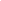 - МАЭ - ЛИЦЕВОЙ, ПЕРЕДНИЙ, ВПЕРЕД, ВПЕРЕДИ- СИККО - ПЕРЕДВИЖЕНИЕ НА КОЛЕНЯХ- УКЭМИ -  СТРАХОВКА- ХАНМИ (КАМАЭ) - СТОЙКИ- АЙХАНМИ - ОДНОИМЁННАЯ ПОЗИЦИЯ- КАТАТЭ ДОРИ - ЗАХВАТ ЗАПЯСТЬЯ  - РЁТЭ ДОРИ - ЗАХВАТ ДВУХ РУК ПАРТНЁРА СПЕРЕДИ- ОМОТЭ – ЛИЦЕВОЙ, ТЕХНИКА ИСПОЛНЕНИЯ ПРИЁМОВ НА   ВХОЖДЕНИЕ- ИККЕ - (УДЭ-ОСАЭ) ПЕРВЫЙ НАВЫК, УДЕРЖАНИЕ РУКИ В  ОБЛАСТИ ЛОКТЕВОГО СУСТАВА   - УКЭ (СЭМЭ) – АТАКУЮЩИЙ- ТОРИ (НАГЭ) –ЗАЩИЩАЮЩИЙСЯ Слова и фразы к теме- АСИ - ШАГ- МИГИ - ПРАВЫЙ- ХИДАРИ - ЛЕВЫЙ- МАЭ - ЛИЦЕВОЙ, ПЕРЕДНИЙ, ВПЕРЕД, ВПЕРЕДИ- СИККО - ПЕРЕДВИЖЕНИЕ НА КОЛЕНЯХ- УКЭМИ -  СТРАХОВКА- ХАНМИ (КАМАЭ) - СТОЙКИ- АЙХАНМИ - ОДНОИМЁННАЯ ПОЗИЦИЯ- КАТАТЭ ДОРИ - ЗАХВАТ ЗАПЯСТЬЯ  - РЁТЭ ДОРИ - ЗАХВАТ ДВУХ РУК ПАРТНЁРА СПЕРЕДИ- ОМОТЭ – ЛИЦЕВОЙ, ТЕХНИКА ИСПОЛНЕНИЯ ПРИЁМОВ НА   ВХОЖДЕНИЕ- ИККЕ - (УДЭ-ОСАЭ) ПЕРВЫЙ НАВЫК, УДЕРЖАНИЕ РУКИ В  ОБЛАСТИ ЛОКТЕВОГО СУСТАВА   - УКЭ (СЭМЭ) – АТАКУЮЩИЙ- ТОРИ (НАГЭ) –ЗАЩИЩАЮЩИЙСЯ ДЕВЯТЫЙ  КЮ /ЖЕЛТЫЙ ПОЯС + ДВЕ ЗЕЛЕНЫЕ ПОЛОСКИ/ Условия, необходимые для допуска к сдаче экзамена:минимум 30 дней практики, после получения степени 9-I КЮДЕВЯТЫЙ  КЮ /ЖЕЛТЫЙ ПОЯС + ДВЕ ЗЕЛЕНЫЕ ПОЛОСКИ/ Условия, необходимые для допуска к сдаче экзамена:минимум 30 дней практики, после получения степени 9-I КЮУпражнения9-II Кю9-II Кю9-II КюХанми- Миги ханми- правосторонняя стойка- Хидари ханми - левосторонняя стойка- Миги ханми- правосторонняя стойка- Хидари ханми - левосторонняя стойка- Миги ханми- правосторонняя стойка- Хидари ханми - левосторонняя стойкаАси- Кайтен - вращение - Цуги-аси - приставной шаг вперёд с впередистоящей ноги - Окури-аси - сопровождающий шаг - Аюми-аси - передвижение попеременным шагом- Ирими-Тэнкан - перемещение корпуса- Кайтен - вращение - Цуги-аси - приставной шаг вперёд с впередистоящей ноги - Окури-аси - сопровождающий шаг - Аюми-аси - передвижение попеременным шагом- Ирими-Тэнкан - перемещение корпуса- Кайтен - вращение - Цуги-аси - приставной шаг вперёд с впередистоящей ноги - Окури-аси - сопровождающий шаг - Аюми-аси - передвижение попеременным шагом- Ирими-Тэнкан - перемещение корпусаСикко- Маэ сикко - передвижение на коленях вперед- Ирими тэнкан - перемещение корпуса- Маэ сикко - передвижение на коленях вперед- Ирими тэнкан - перемещение корпуса- Маэ сикко - передвижение на коленях вперед- Ирими тэнкан - перемещение корпусаУкэми - Уширо хантен укеми - перекат на спину со сменой стойки- Маэ укэми - страховка вперед (с колена) - Уширо хантен укеми - перекат на спину со сменой стойки- Маэ укэми - страховка вперед (с колена) - Уширо хантен укеми - перекат на спину со сменой стойки- Маэ укэми - страховка вперед (с колена) Атака- Ай ханми кататэ дори - захват запястья одноимённой руки    партнёра при одноимённой стойке- Ай ханми кататэ дори - захват запястья одноимённой руки    партнёра при одноимённой стойке- Ай ханми кататэ дори - захват запястья одноимённой руки    партнёра при одноимённой стойкеТачивадза (приемы, выполняемые стоя)Тачивадза (приемы, выполняемые стоя)Тачивадза (приемы, выполняемые стоя)Тачивадза (приемы, выполняемые стоя)Вид атакиТехникиТехникиТехникиАйханми кататэ дори- Иккё (омотэ, ура)- Иккё (омотэ, ура)- Иккё (омотэ, ура)Суваривадза  (Исполнение приемов в стойке на коленях)Суваривадза  (Исполнение приемов в стойке на коленях)Суваривадза  (Исполнение приемов в стойке на коленях)Суваривадза  (Исполнение приемов в стойке на коленях)ФизподготовкаФизподготовкаФизподготовкаФизподготовкаотжимание 10 раз, пресс 10 раз, приседания 10 раз, подтягивание на турнике 3 разаотжимание 10 раз, пресс 10 раз, приседания 10 раз, подтягивание на турнике 3 разаотжимание 10 раз, пресс 10 раз, приседания 10 раз, подтягивание на турнике 3 разаотжимание 10 раз, пресс 10 раз, приседания 10 раз, подтягивание на турнике 3 разаСчет0 – ЗЕРО       16 – ДЗЮ РОКУ1 – ИТ(Ч)И    17 – ДЗЮ СИТИ2 – НИ           18 – ДЗЮ ХАТИ3 – САН         19 – ДЗЮ КЮ4 – СИ           20 – НИ ДЗЮ5 – ГО               6 – РОКУ           7 – СИТИ           8 – ХАТИ           9 – КЮ              10 – ДЗЮ11 – ДЗЮ ИТ(Ч)И12 – ДЗЮ НИ13 – ДЗЮ САН14 – ДЗЮ СИ15 – ДЗЮ ГОСлова и фразы к теме- АСИ - ШАГ- МИГИ - ПРАВЫЙ- ХИДАРИ - ЛЕВЫЙ- МАЭ - ЛИЦЕВОЙ, ПЕРЕДНИЙ, ВПЕРЕД, ВПЕРЕДИ- СИККО - ПЕРЕДВИЖЕНИЕ НА КОЛЕНЯХ- УКЭМИ -  СТРАХОВКА- ХАНМИ (КАМАЭ) - СТОЙКИ- АЙХАНМИ - ОДНОИМЁННАЯ ПОЗИЦИЯ- КАТАТЭ ДОРИ - ЗАХВАТ ЗАПЯСТЬЯ  - РЁТЭ ДОРИ - ЗАХВАТ ДВУХ РУК ПАРТНЁРА СПЕРЕДИ- ОМОТЭ – ЛИЦЕВОЙ, ТЕХНИКА ИСПОЛНЕНИЯ ПРИЁМОВ НА  ВХОЖДЕНИЕ- ИККЕ - (УДЭ-ОСАЭ) ПЕРВЫЙ НАВЫК, УДЕРЖАНИЕ РУКИ В   ОБЛАСТИ ЛОКТЕВОГО СУСТАВА   - УКЭ (СЭМЭ) – АТАКУЮЩИЙ- ТОРИ (НАГЭ) –ЗАЩИЩАЮЩИЙСЯ Слова и фразы к теме- АСИ - ШАГ- МИГИ - ПРАВЫЙ- ХИДАРИ - ЛЕВЫЙ- МАЭ - ЛИЦЕВОЙ, ПЕРЕДНИЙ, ВПЕРЕД, ВПЕРЕДИ- СИККО - ПЕРЕДВИЖЕНИЕ НА КОЛЕНЯХ- УКЭМИ -  СТРАХОВКА- ХАНМИ (КАМАЭ) - СТОЙКИ- АЙХАНМИ - ОДНОИМЁННАЯ ПОЗИЦИЯ- КАТАТЭ ДОРИ - ЗАХВАТ ЗАПЯСТЬЯ  - РЁТЭ ДОРИ - ЗАХВАТ ДВУХ РУК ПАРТНЁРА СПЕРЕДИ- ОМОТЭ – ЛИЦЕВОЙ, ТЕХНИКА ИСПОЛНЕНИЯ ПРИЁМОВ НА  ВХОЖДЕНИЕ- ИККЕ - (УДЭ-ОСАЭ) ПЕРВЫЙ НАВЫК, УДЕРЖАНИЕ РУКИ В   ОБЛАСТИ ЛОКТЕВОГО СУСТАВА   - УКЭ (СЭМЭ) – АТАКУЮЩИЙ- ТОРИ (НАГЭ) –ЗАЩИЩАЮЩИЙСЯ Слова и фразы к теме- АСИ - ШАГ- МИГИ - ПРАВЫЙ- ХИДАРИ - ЛЕВЫЙ- МАЭ - ЛИЦЕВОЙ, ПЕРЕДНИЙ, ВПЕРЕД, ВПЕРЕДИ- СИККО - ПЕРЕДВИЖЕНИЕ НА КОЛЕНЯХ- УКЭМИ -  СТРАХОВКА- ХАНМИ (КАМАЭ) - СТОЙКИ- АЙХАНМИ - ОДНОИМЁННАЯ ПОЗИЦИЯ- КАТАТЭ ДОРИ - ЗАХВАТ ЗАПЯСТЬЯ  - РЁТЭ ДОРИ - ЗАХВАТ ДВУХ РУК ПАРТНЁРА СПЕРЕДИ- ОМОТЭ – ЛИЦЕВОЙ, ТЕХНИКА ИСПОЛНЕНИЯ ПРИЁМОВ НА  ВХОЖДЕНИЕ- ИККЕ - (УДЭ-ОСАЭ) ПЕРВЫЙ НАВЫК, УДЕРЖАНИЕ РУКИ В   ОБЛАСТИ ЛОКТЕВОГО СУСТАВА   - УКЭ (СЭМЭ) – АТАКУЮЩИЙ- ТОРИ (НАГЭ) –ЗАЩИЩАЮЩИЙСЯ 